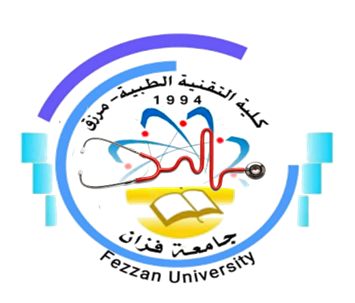 كلية التقنية الطبية/ مرزقنموذج توصيف مقرر دراسيأهداف المقررالتعرف على مفهوم البحث العلميمعرفة طرق جمع البيانات والمعلومات الخاصة بالبحثالتعرف على كيفية اعداد المقترح البحثي وبناء استمارة الاستبيانالتعرف على اختيار العينات والوصول الي تحليل النتائج  محتوى المقررطرق التدريسمحاضراتتقاريرواجبات وتدريباتطرق التقييمالمراجع و الدوريات 	رئيس و منسق الجودة بالقسم العام : أ. نواسة علي بريكاومراجعة رئيس قسم الجودة : أ . خديجة عبدالسلام سعد1اسم المقرر الدراسي  و رمزه طرق بحثGE602 2منسق المقررأ. عبد المطلب احمد محمد3القسم / الشعبة التي تقدم البرنامجالقسم العام 4الأقسام العلمية ذات العلاقة بالبرنامججميع الأقسام بالكلية 5الساعات الدراسية للمقرر28 ساعة 6اللغة المستخدمة في العملية التعليميةاللغة العربية/ الإنجليزية7السنة الدراسية / الفصل الدراسيالفصل الدراسي السادس8تاريخ وجهة اعتماد المقرر2010/ 2011 جامعة سبها الموضوع العلميعدد الساعاتمحاضرةتمارينأولا  الفكر والمعرفة و البحث الفكر والتفكير أساليب التفكير22-البحث العلمي – العلم – المعرفة العلمية22-مستلزمات البحث الجيد22-صفات الباحث الناجح22-الصفات التي يجب  يتصف بها الباحثون الصحيين22-ماهي المشكلة في البحث العلمي . ومصادر الحصول عليها وماهي اسس اختيارها 22-أنواع البحوث خطوات إعداد البحث العلمي اختيار الموضوع او المشكلة البحثية22-كيفية صياغة فرضيات البحثتعريف الفرضية ومكوناتها وأنواعها  وخصائصها وفوائدها22-تصميم خطة البحث و منهجيةف البحث – منهج البحث22-عنوان البحث – مشكلة البحث – الفرضية او الفرضيات – أهمية البحث – هدف البحث 22- – اداة جمع المعلومات الاستبيان وانواعه ومميزاته وعيوبه22-المقابلة وأنواعها  ومميزاتها وعيوبها وخطوات إجرائها22-  الملاحظة ومميزاتها وعيوبها وخطوات إجرائها22-الملاحظة ومميزاتها وعيوبها وخطوات إجرائها كتابة الشكل النهائي للبحث22-ر.مطرق التقييمتاريخ التقييمالنسبة المئوية1تقارير اسبوعيةكل اسبوع10تدريبات و واجباتإسبوعيا102نصفي اولالأسبوع السادس153نصفي ثانيالاسبوع العاشر154امتحان نهائيالأسبوع الرابع عشر50100 %عنوان المراجعالمؤلفالبحث العلمي واستخدام مصادر المعلومات التقليدية والالكترونيةطرق البحث العلميدليلي عملي للباحثين الصحيينعامر قنديلي  2008محجوب عطية 1994المنشورات الإقليمية لمنظمة الصحة العالمية ( http//pitt.edu / HOME / GHNet .html)( Medweb: Medical Libraries)مواقع انترنت(WHO) 